…Seite 2BTA-Nr. 004822.02.2023BTA-Nr. 004822.02.2023MUSTER-BETRIEBSANWEISUNGMUSTER-BETRIEBSANWEISUNGStand:	MM/jahr07/2007abgezeichnet am:	Betrieb/Gebäude: Betrieb/Gebäude: Betrieb/Gebäude: Geltungsbereich:Geltungsbereich:AnwendungsbereichAnwendungsbereichAnwendungsbereichAnwendungsbereichAnwendungsbereichDiese Betriebsanweisung gilt für das 
sichere Benutzen von Mehrzweckleitern.Diese Betriebsanweisung gilt für das 
sichere Benutzen von Mehrzweckleitern.Diese Betriebsanweisung gilt für das 
sichere Benutzen von Mehrzweckleitern.Diese Betriebsanweisung gilt für das 
sichere Benutzen von Mehrzweckleitern.Diese Betriebsanweisung gilt für das 
sichere Benutzen von Mehrzweckleitern.GEFAHREN FÜR MENSCH UND UMWELTGEFAHREN FÜR MENSCH UND UMWELTGEFAHREN FÜR MENSCH UND UMWELTGEFAHREN FÜR MENSCH UND UMWELTGEFAHREN FÜR MENSCH UND UMWELTBei unsachgemäßem Handhaben und Aufstellen von Leitern besteht die Gefahr von Absturz bzw. Umstürzen mit den Leitern.Bei unsachgemäßem Handhaben und Aufstellen von Leitern besteht die Gefahr von Absturz bzw. Umstürzen mit den Leitern.Bei unsachgemäßem Handhaben und Aufstellen von Leitern besteht die Gefahr von Absturz bzw. Umstürzen mit den Leitern.Bei unsachgemäßem Handhaben und Aufstellen von Leitern besteht die Gefahr von Absturz bzw. Umstürzen mit den Leitern.SCHUTZMASSNAHMEN UND VERHALTENSREGELNSCHUTZMASSNAHMEN UND VERHALTENSREGELNSCHUTZMASSNAHMEN UND VERHALTENSREGELNSCHUTZMASSNAHMEN UND VERHALTENSREGELNSCHUTZMASSNAHMEN UND VERHALTENSREGELNUngeeignete Aufstiege wie zum Beispiele Hocker, Stühle, Regale etc. dürfen wegen der Absturzgefahr anstelle von Leitern nicht benutzt werden.Vor dem Gebrauch der Leiter auf Eignung und Beschaffenheit achten.Mehrzweckleitern dürfen nur zu den Zwecken benutzt werden, für die diese nach ihrer Bauart bestimmt sind.Mehrzweckleitern nicht ungesichert in Verkehrswegen aufstellen. Bei Arbeiten auf Verkehrswegen zum Beispiel in Türnähe oder Verkaufsbereichen mit entsprechend hohem Personenaufkommen, muss die Leiter gegen Umstürzen zum Beispiel durch eine zweite Person gesichert werden.Keine schadhaften Leitern benutzen.Mehrzweckleitern nur auf festem Untergrund aufstellen. Leiterfüße nicht auf Kisten, Steinen, Steinstapeln, Tischen oder unbefestigtem Untergrund aufstellen.Seitliches Hinauslehnen kann in Verbindung mit den bei jeder Tätigkeit mehr oder weniger stark auftretenden Kräften zum Umkippen der Leiter führen. Deshalb gilt es – gegebenenfalls durch mehrfaches Umstellen der Leiter bei umfangreichen Tätigkeiten – die Leiter möglichst direkt vor der Arbeitsstelle aufzustellen. Besonders bei Mehrzweckleitern die als Stehleitern verwendet werden, ist es wichtig, dass nur nach vorn und nicht quer zur Steigrichtung gearbeitet wird.Mehrzweckleitern dürfen nur mit Schuhen begangen werden, die dem Fuß genügend Halt bieten. Schuhe ohne Fersenriemen sind zum Beispiel nicht geeignet.Für Mehrzweckleitern, die in der Gebrauchsstellung „Anlegeleiter“ verwendet werden, sind die für Anlegeleitern relevanten Benutzungshinweise zu beachten (siehe Betriebsanweisung „Anlegeleitern“).Für Mehrzweckleitern, die in der Gebrauchsstellung „Stehleiter“ verwendet werden, sind die für Stehleitern relevanten Benutzungshinweise zu beachten (siehe Betriebsanweisung „Stehleitern“).Leitertransport: Mehrzweckleitern trägt man am sichersten zusammen geschoben bzw. zusammengeklappt in senkrechter Lage längs des Körpers. Die Mitnahme von Mehrzweckleitern auf Fahrtreppen und Fahrsteigen ist wegen der Gefahr des Verkantens und Hängenbleibens nicht zulässig.Ungeeignete Aufstiege wie zum Beispiele Hocker, Stühle, Regale etc. dürfen wegen der Absturzgefahr anstelle von Leitern nicht benutzt werden.Vor dem Gebrauch der Leiter auf Eignung und Beschaffenheit achten.Mehrzweckleitern dürfen nur zu den Zwecken benutzt werden, für die diese nach ihrer Bauart bestimmt sind.Mehrzweckleitern nicht ungesichert in Verkehrswegen aufstellen. Bei Arbeiten auf Verkehrswegen zum Beispiel in Türnähe oder Verkaufsbereichen mit entsprechend hohem Personenaufkommen, muss die Leiter gegen Umstürzen zum Beispiel durch eine zweite Person gesichert werden.Keine schadhaften Leitern benutzen.Mehrzweckleitern nur auf festem Untergrund aufstellen. Leiterfüße nicht auf Kisten, Steinen, Steinstapeln, Tischen oder unbefestigtem Untergrund aufstellen.Seitliches Hinauslehnen kann in Verbindung mit den bei jeder Tätigkeit mehr oder weniger stark auftretenden Kräften zum Umkippen der Leiter führen. Deshalb gilt es – gegebenenfalls durch mehrfaches Umstellen der Leiter bei umfangreichen Tätigkeiten – die Leiter möglichst direkt vor der Arbeitsstelle aufzustellen. Besonders bei Mehrzweckleitern die als Stehleitern verwendet werden, ist es wichtig, dass nur nach vorn und nicht quer zur Steigrichtung gearbeitet wird.Mehrzweckleitern dürfen nur mit Schuhen begangen werden, die dem Fuß genügend Halt bieten. Schuhe ohne Fersenriemen sind zum Beispiel nicht geeignet.Für Mehrzweckleitern, die in der Gebrauchsstellung „Anlegeleiter“ verwendet werden, sind die für Anlegeleitern relevanten Benutzungshinweise zu beachten (siehe Betriebsanweisung „Anlegeleitern“).Für Mehrzweckleitern, die in der Gebrauchsstellung „Stehleiter“ verwendet werden, sind die für Stehleitern relevanten Benutzungshinweise zu beachten (siehe Betriebsanweisung „Stehleitern“).Leitertransport: Mehrzweckleitern trägt man am sichersten zusammen geschoben bzw. zusammengeklappt in senkrechter Lage längs des Körpers. Die Mitnahme von Mehrzweckleitern auf Fahrtreppen und Fahrsteigen ist wegen der Gefahr des Verkantens und Hängenbleibens nicht zulässig.Ungeeignete Aufstiege wie zum Beispiele Hocker, Stühle, Regale etc. dürfen wegen der Absturzgefahr anstelle von Leitern nicht benutzt werden.Vor dem Gebrauch der Leiter auf Eignung und Beschaffenheit achten.Mehrzweckleitern dürfen nur zu den Zwecken benutzt werden, für die diese nach ihrer Bauart bestimmt sind.Mehrzweckleitern nicht ungesichert in Verkehrswegen aufstellen. Bei Arbeiten auf Verkehrswegen zum Beispiel in Türnähe oder Verkaufsbereichen mit entsprechend hohem Personenaufkommen, muss die Leiter gegen Umstürzen zum Beispiel durch eine zweite Person gesichert werden.Keine schadhaften Leitern benutzen.Mehrzweckleitern nur auf festem Untergrund aufstellen. Leiterfüße nicht auf Kisten, Steinen, Steinstapeln, Tischen oder unbefestigtem Untergrund aufstellen.Seitliches Hinauslehnen kann in Verbindung mit den bei jeder Tätigkeit mehr oder weniger stark auftretenden Kräften zum Umkippen der Leiter führen. Deshalb gilt es – gegebenenfalls durch mehrfaches Umstellen der Leiter bei umfangreichen Tätigkeiten – die Leiter möglichst direkt vor der Arbeitsstelle aufzustellen. Besonders bei Mehrzweckleitern die als Stehleitern verwendet werden, ist es wichtig, dass nur nach vorn und nicht quer zur Steigrichtung gearbeitet wird.Mehrzweckleitern dürfen nur mit Schuhen begangen werden, die dem Fuß genügend Halt bieten. Schuhe ohne Fersenriemen sind zum Beispiel nicht geeignet.Für Mehrzweckleitern, die in der Gebrauchsstellung „Anlegeleiter“ verwendet werden, sind die für Anlegeleitern relevanten Benutzungshinweise zu beachten (siehe Betriebsanweisung „Anlegeleitern“).Für Mehrzweckleitern, die in der Gebrauchsstellung „Stehleiter“ verwendet werden, sind die für Stehleitern relevanten Benutzungshinweise zu beachten (siehe Betriebsanweisung „Stehleitern“).Leitertransport: Mehrzweckleitern trägt man am sichersten zusammen geschoben bzw. zusammengeklappt in senkrechter Lage längs des Körpers. Die Mitnahme von Mehrzweckleitern auf Fahrtreppen und Fahrsteigen ist wegen der Gefahr des Verkantens und Hängenbleibens nicht zulässig.Ungeeignete Aufstiege wie zum Beispiele Hocker, Stühle, Regale etc. dürfen wegen der Absturzgefahr anstelle von Leitern nicht benutzt werden.Vor dem Gebrauch der Leiter auf Eignung und Beschaffenheit achten.Mehrzweckleitern dürfen nur zu den Zwecken benutzt werden, für die diese nach ihrer Bauart bestimmt sind.Mehrzweckleitern nicht ungesichert in Verkehrswegen aufstellen. Bei Arbeiten auf Verkehrswegen zum Beispiel in Türnähe oder Verkaufsbereichen mit entsprechend hohem Personenaufkommen, muss die Leiter gegen Umstürzen zum Beispiel durch eine zweite Person gesichert werden.Keine schadhaften Leitern benutzen.Mehrzweckleitern nur auf festem Untergrund aufstellen. Leiterfüße nicht auf Kisten, Steinen, Steinstapeln, Tischen oder unbefestigtem Untergrund aufstellen.Seitliches Hinauslehnen kann in Verbindung mit den bei jeder Tätigkeit mehr oder weniger stark auftretenden Kräften zum Umkippen der Leiter führen. Deshalb gilt es – gegebenenfalls durch mehrfaches Umstellen der Leiter bei umfangreichen Tätigkeiten – die Leiter möglichst direkt vor der Arbeitsstelle aufzustellen. Besonders bei Mehrzweckleitern die als Stehleitern verwendet werden, ist es wichtig, dass nur nach vorn und nicht quer zur Steigrichtung gearbeitet wird.Mehrzweckleitern dürfen nur mit Schuhen begangen werden, die dem Fuß genügend Halt bieten. Schuhe ohne Fersenriemen sind zum Beispiel nicht geeignet.Für Mehrzweckleitern, die in der Gebrauchsstellung „Anlegeleiter“ verwendet werden, sind die für Anlegeleitern relevanten Benutzungshinweise zu beachten (siehe Betriebsanweisung „Anlegeleitern“).Für Mehrzweckleitern, die in der Gebrauchsstellung „Stehleiter“ verwendet werden, sind die für Stehleitern relevanten Benutzungshinweise zu beachten (siehe Betriebsanweisung „Stehleitern“).Leitertransport: Mehrzweckleitern trägt man am sichersten zusammen geschoben bzw. zusammengeklappt in senkrechter Lage längs des Körpers. Die Mitnahme von Mehrzweckleitern auf Fahrtreppen und Fahrsteigen ist wegen der Gefahr des Verkantens und Hängenbleibens nicht zulässig.Ungeeignete Aufstiege wie zum Beispiele Hocker, Stühle, Regale etc. dürfen wegen der Absturzgefahr anstelle von Leitern nicht benutzt werden.Vor dem Gebrauch der Leiter auf Eignung und Beschaffenheit achten.Mehrzweckleitern dürfen nur zu den Zwecken benutzt werden, für die diese nach ihrer Bauart bestimmt sind.Mehrzweckleitern nicht ungesichert in Verkehrswegen aufstellen. Bei Arbeiten auf Verkehrswegen zum Beispiel in Türnähe oder Verkaufsbereichen mit entsprechend hohem Personenaufkommen, muss die Leiter gegen Umstürzen zum Beispiel durch eine zweite Person gesichert werden.Keine schadhaften Leitern benutzen.Mehrzweckleitern nur auf festem Untergrund aufstellen. Leiterfüße nicht auf Kisten, Steinen, Steinstapeln, Tischen oder unbefestigtem Untergrund aufstellen.Seitliches Hinauslehnen kann in Verbindung mit den bei jeder Tätigkeit mehr oder weniger stark auftretenden Kräften zum Umkippen der Leiter führen. Deshalb gilt es – gegebenenfalls durch mehrfaches Umstellen der Leiter bei umfangreichen Tätigkeiten – die Leiter möglichst direkt vor der Arbeitsstelle aufzustellen. Besonders bei Mehrzweckleitern die als Stehleitern verwendet werden, ist es wichtig, dass nur nach vorn und nicht quer zur Steigrichtung gearbeitet wird.Mehrzweckleitern dürfen nur mit Schuhen begangen werden, die dem Fuß genügend Halt bieten. Schuhe ohne Fersenriemen sind zum Beispiel nicht geeignet.Für Mehrzweckleitern, die in der Gebrauchsstellung „Anlegeleiter“ verwendet werden, sind die für Anlegeleitern relevanten Benutzungshinweise zu beachten (siehe Betriebsanweisung „Anlegeleitern“).Für Mehrzweckleitern, die in der Gebrauchsstellung „Stehleiter“ verwendet werden, sind die für Stehleitern relevanten Benutzungshinweise zu beachten (siehe Betriebsanweisung „Stehleitern“).Leitertransport: Mehrzweckleitern trägt man am sichersten zusammen geschoben bzw. zusammengeklappt in senkrechter Lage längs des Körpers. Die Mitnahme von Mehrzweckleitern auf Fahrtreppen und Fahrsteigen ist wegen der Gefahr des Verkantens und Hängenbleibens nicht zulässig.VERHALTEN IM GEFAHRFALLVERHALTEN IM GEFAHRFALLSchadhafte Leitern müssen der Benutzung entzogen werden und dürften erst nach sachgerechter Reparatur wieder benutzt werden. Deshalb müssen Schäden dem/der Vorgesetzten gemeldet werden.Schadhafte Leitern müssen der Benutzung entzogen werden und dürften erst nach sachgerechter Reparatur wieder benutzt werden. Deshalb müssen Schäden dem/der Vorgesetzten gemeldet werden.ERSTE HILFEERSTE HILFERuhe bewahren.Ersthelfer heranziehen.Notruf: 112Unfall melden.SACHGERECHTE ENTSORGUNGSACHGERECHTE ENTSORGUNGLeitern müssen regelmässig entsprechend den Einsatzbedingungen von einer beauftragten Person auf ordnungsgemäßen Zustand kontrolliert werden. Die Zeitabstände für die Prüfung richten sich nach den Betriebsverhältnissen. Dies kann bei andauerndem, unter Umständen mit hoher Beanspruchung verbundenem Einsatz der Leitern eine tägliche Prüfung bedeuten.Leiterbeauftragter: 	Leitern müssen regelmässig entsprechend den Einsatzbedingungen von einer beauftragten Person auf ordnungsgemäßen Zustand kontrolliert werden. Die Zeitabstände für die Prüfung richten sich nach den Betriebsverhältnissen. Dies kann bei andauerndem, unter Umständen mit hoher Beanspruchung verbundenem Einsatz der Leitern eine tägliche Prüfung bedeuten.Leiterbeauftragter: 	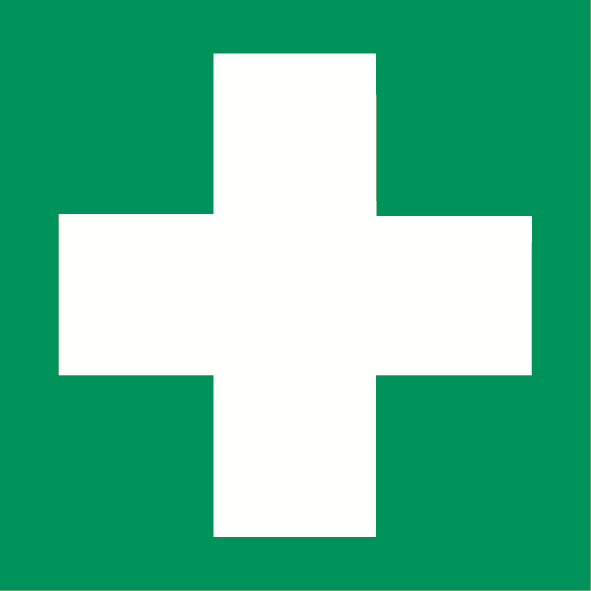 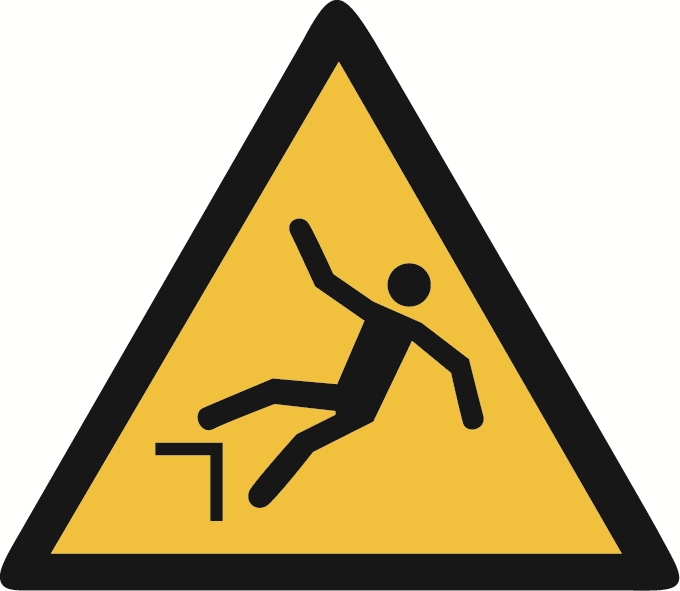 